The target audience is adult leaders planning High Adventure treks at backcountry venues not supported by BSA infrastructure; however, units planning to attend High Adventure bases supported by BSA will find this course useful, inasmuch as unit shakedowns will, most likely, take place in venues not supported by BSA infrastructure.  If you are participating in an NCAC-sponsored High Adventure Trek, you must also take the course offered by the NCAC High Adventure Committee.Youth participants (16 and up) will be admitted on an individual basis and requires the nomination by the unit leader.  Youth must have completed unit leadership training (Introduction to Leadership Skills for Troops or Crews, etc.).  National Youth Leadership Training is strongly recommended.  Back Country Outdoor Leader Skills is offered by the Council Training Committee as an optional follow-on to the basic course, Introduction to Outdoor Leader Skills.  Its goal is to provide adult leaders with an overview of such topics as:Part 1 — Addresses ways to effectively work with older youth and covers the detailed preparation and planning that must be done before you go out, including risk management.  Summarizes the personal and crew equipment used for lightweight camping.  Plans are also made for the weekend overnight session.  (Part 1 is the EXPLAIN & DEMONSTRATE part of EDGE.)Part 2 — Participants will practice core leader skills for the outdoor program — Leave No Trace, navigation (map & compass plus GPS), terrain awareness, expedition menu planning and food preparation, stove and stove maintenance, wilderness first aid issues, expedition health and hygiene, team building.  (Part 2 is the GUIDE part of EDGE.)Part 3 — While not required, we strongly suggest participation in the Hikeoree which will allow BCOLS trained leaders   to apply the BCOLS training with their youth at a real-world event.  (Part 3 is the ENABLE part of EDGE.)-----------------------------------------------------------------------------------------------------------------------------------------------------------------------------------------------------------------------------------------------------------------------------------------------------------------------------Register via the NCAC web-site — BCOLS can be found on the Training menuClass size limited to 32.  Adults receive preference.   Fee is $65.00FOR INFORMATION:  https://www.ncacbsa.org/bcols/2022-2023 OfferingsBack Country Outdoor Leader SkillsDon’t be this guyGet BCOLS Trained!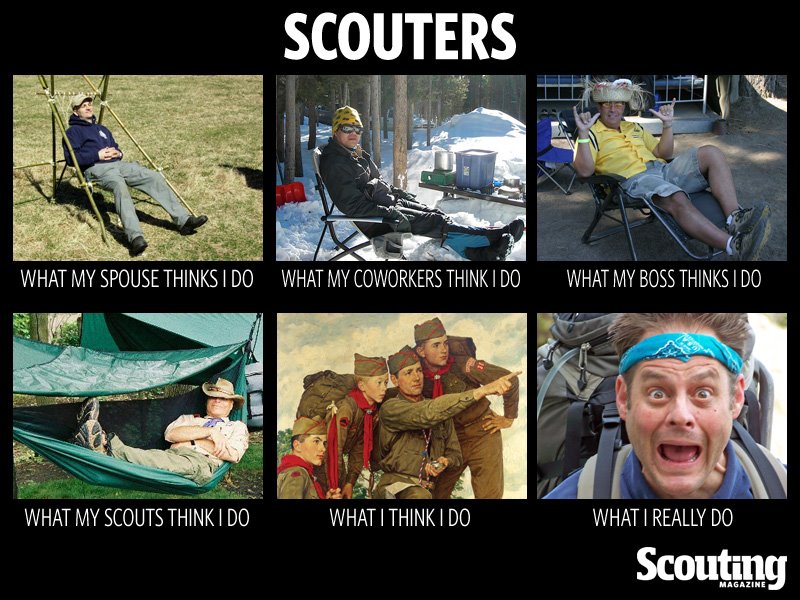 This course was developed by a group of Scouters in 1993; it has been continually updated to meet current techniques and technology.  This course is designed to support the older youth programs of the BSA.  It is aimed at all adults working with older youth regardless of program (Boy Scouting, Venturing, or Exploring).  Cub Scout Leaders or people without camping experience SHOULD NOT training this training.  All participants MUST complete Introduction to Outdoor Leader Skills, as well as the position-specific training for their program area prior to attending this course.  All participants must be able to meet current physical requirements of the BSA Annual Health & Medical Record.● Trek Planning ● Leadership Skills ● Team Development ● Leave No Trace ● Water Treatment ●●  Stove Maintenance  ●  Risk Management  ●  Equipment Maintenance  ●  Crew Equipment Needs & Selection  ●●  Personal Equipment Needs & Selection  ●  Terrain Awareness & Land Navigation  ●  Menu Planning & Clean-up  ●● Hygiene & Health ● On the Trail Tips ● Wilderness First Aid Overview  Spring 2023 -- MarylandFall 2023 -- VirginiaClassroom:  Sat 3/4from 8:00 am to 5:00 pm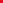 Huntingtown UMC4020 Hunting Creek RdHuntingtown, MDOvernite:  Sat 04/22, 7:30 am thru Sun 04/23, 2:30 pmAmerican Chestnut Land Trust2650 Scientists Cliff RoadPrince Frederick, MD 20678Classroom:  Sat 9/23  from 8:00 am to 5:00 pmHeritage Presbyterian Church8503 Fort Hunt RdAlexandria, VA  22308Overnite:  Sat 10/21, 7:30 am thru Sun. 10/22, 2:30 pmCamp Big Mac12647 Moss Hollow Rd
Markham, VA 22643